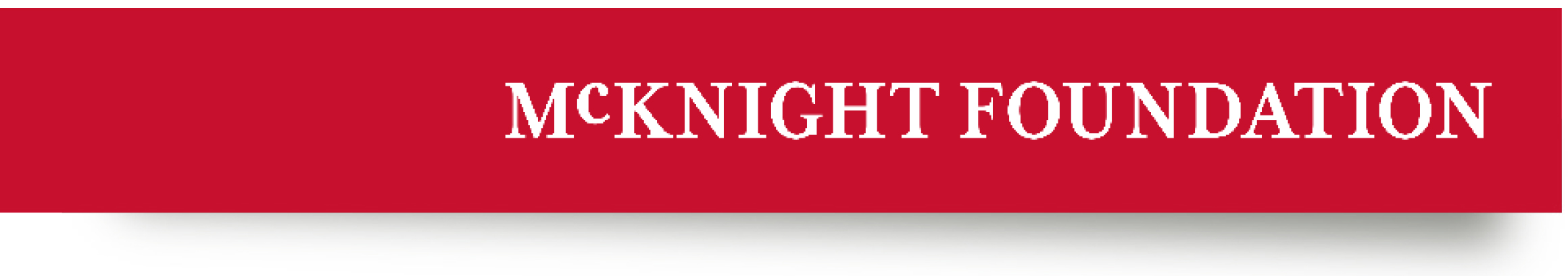 Vibrant and Equitable Communities Application QuestionsPLEASE NOTE: This form is only a sample, to be used for application preparation purposes. We will not accept emailed copies of this form. All applications must be submitted through the online application portal.ELIGIBILITY QUESTIONSDoes your organization or program/project work to achieve one or more of the following strategies:Accelerate Economic MobilityBuild Community WealthCultivate a Fair and Just Housing SystemStrengthen Democratic ParticipationHave you read the McKnight Foundation’s Vibrant & Equitable Communities’ program guidelines? Have you spoken with program staff at McKnight about your request? If not, please do so and then come back to this form.McKnight does not provide funding for the following:scholarshipsassistance to individualsconferencesendowmentslobbying prohibited by the Internal Revenue Codeactivities that have a religious purposeDoes your request for funding include support for any of the items listed above?APPLICATION QUESTIONSWord Count: Most of the long answer questions throughout the application do not have word count limits. The reason for this is to make it easier to copy paste text from materials you may have already prepared for other purposes (such as annual reports or other grant applications). Our intention is to give you the space you need, but we do not expect you to fill the amount of space provided. Please try to answer questions fully and as succinctly as possible. We indicate which questions do require a word limit.*indicates required fieldORGANIZATION INFORMATION*Legal Name of OrganizationPopular Name of OrganizationFiscally Sponsored Project NameFederal Tax ID Number*Organization Street Address*Organization City*Organization State*Organization Zip Code*Organization PhoneOrganization General Email AddressOrganization WebsiteEXECUTIVE DIRECTOR CONTACT INFORMATION*ED First NameED Middle Initial or Name*ED Last Name*ED TitleED Email*Organization’s Mission Statement (200 word limit)*Organization’s Work: What is the work of your organization or group? Please include your organization’s purpose or focus, the challenges and opportunities your work addresses, the communities or geographic areas your work serves, and how you engage those communities.*Fiscal Year End Date*Total Annual Organization Budget*Total Organization Income from Last Fiscal Year*Total Organization Expenses from Last Fiscal YearREQUEST CONTACT INFORMATION*Request Contact First NameRequest Contact Middle Initial or Name*Request Contact Last NameRequest Contact Title*Request Contact EmailRequest Contact Direct Phone NumberRequest Contact Phone ExtensionADDITIONAL ORGANIZATION CONTACT INFORMATION (OPTIONAL)Additional staff within your organization who would like to receive emails about McKnight Foundation news (for example, a development staff, a communications staff, or other related position).  Additional Contact First NameAdditional Contact Last NameAdditional Contact Job TitleAdditional Contact Email AddressSocial Media Handles: How do we find you on social media? If applicable, share  which social platforms you use and handles (ex. Twitter and Facebook: @McKnightFdn).REQUEST INFORMATION*Program Strategies: Select OneAccelerate Economic MobilityBuild Community WealthCultivate a Fair & Just Housing SystemStrengthen Democratic Participation*Type of Funding Support Requestion: Select all that apply.CapitalGeneral OperationProgram/Project*Purpose of Request (35 word limit): 	Begin with the word “to” or “for,” and do not include a period at the end of phrase (Example: “for general operating support” or “to build capacity”).*Total Request Amount*Number of Months Requesting FundingFor Multiyear Requests or Multiple Types of Support, Break out Amount(s)Total Program/Project Budget*Description of Request: Describe the work of your funding request. Include answers to the following: What will you do? What are your goals? How will you do the work? How will you know you're making progress? Who are the partners you will work with, and what are their roles?*Committed Funds: List up to 10 committed sources and amounts of funding that have been received for this request to-date. Format as ABC Foundation - xx,xxx; XYZ Foundation - xx,xxx.*Potential Funding: List up to 10 sources and amounts of funding that you have applied for, but not received, to-date. Format as ABC Foundation - xx,xxx; XYZ Foundation - xx,xxx.GEOGRAPHIC AREA SERVED BY THIS REQUEST*Where will the work take place? Select up to 10Bois Forte Band of ChippewaFond Du Lac Band of LakeSuperior ChippewaGrand Portage Band of ChippewaLeech Lake Band of OjibweLower Sioux Indian CommunityMille Lacs Band of OjibweMinnesota - Twin Cities RegionMinnesota - Northeast RegionMinnesota - Northwest RegionMinnesota - Central RegionMinnesota - Southwest RegionMinnesota - South Central RegionMinnesota - Southeast RegionPrairie Island Indian CommunityRed Lake NationShakopee Mdewakanton Sioux CommunityUpper Sioux CommunityWhite Earth NationUrban Indigenous CommunitiesHow much of your work will be done in or serve each of the regions listed below?Please enter whole number percent estimates for each geographic area. If this request funds work outside of Minnesota, please enter your estimate under U.S. If zero, type numeric zero. Must equal 100%. *Metro Minnesota (7-county Twin Cities)*Greater Minnesota*U.S.DEMOGRAPHICS AND DEI INFORMATION*BIPOC Leadership: McKnight currently defines BIPOC-led groups as those for whom at least four of the following are true. Please check any of the following criteria that apply to your organization:Note: We define senior staff as staff with decision-making authority or management responsibility with the organization.50 percent of senior staff identify as BIPOC 50 percent of board members identify as BIPOCOrganization has executive director(s)/leader(s) that identify as BIPOCGroup mission explicitly focuses on BIPOC communities and/or racial equityProject and/or initiative is being led by a majority of BIPOC-group membersOrganization is implementing DEI initiatives and navigating organizational transition for greater equity in programming/operationsNone of the above*Based on the above criteria, is your organization led by Black, Indigenous, or People of Color (BIPOC)? Select: Yes or NoRace/Ethnicity of Board and Senior StaffPlease provide the following Race/Ethnicity demographic data for your Board of Directors and Senior Staff (we define senior staff as staff with decision-making authority or management responsibility with the organization). Percentages for each column should total to 100%. If you do not know or decline to answer, please enter 100 under “Unknown/Decline to State.” All of these fields are required. A minimum value of 0 needs to be entered in each field in order to submit the application. *African American/African/Black 	Board %	Senior Staff %*American Indian/Alaskan Native	Board %	Senior Staff %*Arab American/Middle Eastern/North African	Board % 	Senior Staff %*Asian/Asian American	Board %	Senior Staff %*European American/White	Board %	Senior Staff %*Hispanic/Latine/Chicano or Chicana	Board %	Senior Staff %*Native Hawaiian/Pacific Islander	Board %	Senior Staff %*A Race/Ethnicity Not Listed	Board %	Senior Staff %*Unknown/Decline to State	Board %	Senior Staff %*McKnight recognizes the limitations of the questions and data we are asking for here. Are there additional ways you identify the demographics or your board and/or staff that are important to your work that you would like us to understand? (For example: more nuanced ethnic/racial identities, gender, sexual orientation, disability, etc.)*How is your organization building an inclusive workplace culture? For example: How are you building awareness of difference, practicing inclusion, and/or combatting bias within your workplace? Please include any specific policies or practices that support this.FINANCIAL DOCUMENTSWe seek to know more about the financial health of your organization and, if requesting program/project support, how program/project funds might be spent. To complete your application, attach the following financial documents. McKnight staff may reach out for additional financial information if they find they need to know more. You may only submit files as MS Excel or PDF.For all requests – organization’s budget for the current yearFor all requests – statement of activities (income and expenses), showing year-to-date actuals vs. budgetFor program/project, capital, or multiple types of support requests – detailed project budget for the first year of requested funding